The Entrepreneur 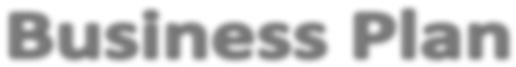 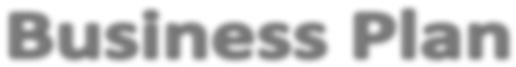 Date: _________________________________ PROPRIETORSHIP: a proprietor is the owner of a business. Are you the sole owner of your business or is this a partnership? (circle one) Owner                      Partnership Your Name: ____________________________ Partner’s Name(s) (if you have one): 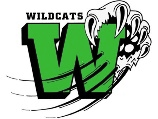 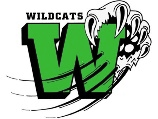 PRODUCT: What are you selling? (circle one) Goods                        Service Explain your idea. Be specific when describing your idea. How will you produce your product or set up your service? ____________________________________________________________________________________________________________________________________________________________________________________________________________________________________________________ITEMS FOR SALE: How many items will you produce or how many services will you prepare for? _________________ RESOURCES: Things made by people that help workers make goods or provide services. (Visit stores or company websites to get prices.) DO NOT PURCHASE anything until your Final Itemized Shopping List is approved. And your loan agreement has been signed by All parties.TOTAL ESTIMATED COST: $__________________ (Add up all costs in the last column to get your total estimated cost.) SUPPLY: Approximately how many goods can be produced with these resources, or how many services can be performed? __________________ COST FOR ONE ITEM: How much will it actually cost you to make one item or provide a one-time service based on the resources you need? $ __________________ PRICE: What do you plan to charge for one good or service? $ _______________ BREAK EVEN POINT: At that price, approximately how many goods or services will you need to sell to cover your costs? (Total cost divided by price) _________________ COMPANY NAME: Create a catchy title for your business. Please include Company Logo below: Needed Resources Source for Resources Approximate Unit Cost Quantity Needed Total Cost Example: Lemons for lemonade Amazon (URL for page) $1.00 each 12 $12.00 